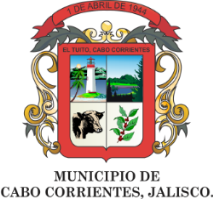 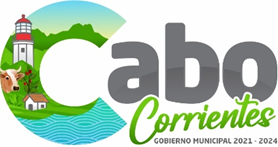 AGENDA DE PRESIDENCIA DEL MUNICIPIO DE CABO CORRIENTES, JALISCO NOVIEMBRE 2022AGENDA DE PRESIDENCIA DEL MUNICIPIO DE CABO CORRIENTES, JALISCO NOVIEMBRE 2022AGENDA DE PRESIDENCIA DEL MUNICIPIO DE CABO CORRIENTES, JALISCO NOVIEMBRE 2022AGENDA DE PRESIDENCIA DEL MUNICIPIO DE CABO CORRIENTES, JALISCO NOVIEMBRE 2022AGENDA DE PRESIDENCIA DEL MUNICIPIO DE CABO CORRIENTES, JALISCO NOVIEMBRE 2022AGENDA DE PRESIDENCIA DEL MUNICIPIO DE CABO CORRIENTES, JALISCO NOVIEMBRE 2022AGENDA DE PRESIDENCIA DEL MUNICIPIO DE CABO CORRIENTES, JALISCO NOVIEMBRE 2022LUNESMARTESMIERCOLESJUEVESVIERNESSÁBADODOMINGO1 Atención Ciudadana.2 Reuniones de Trabajo en los Municipios de Puerto Vallarta y Tomatlán . 3  Asistí a la reunión de Ordinaria de Consejo Distrital de Desarrollo Rural Sustentable. 4 Salida a la Localidad de Ixtlahuahuey a reunión de Trabajo con la Unión de Charros.56 7 Capacitación Regional en Materia de Transparencia por parte del ITEI.8  Capacitación Regional en Materia de Transparencia por parte del ITEI.9 Atención Ciudadana. Asistí a reunión de Consejo mensual de Desarrollo Rural Sustentable. 10  Atención Ciudadana.11 Atención Ciudadana.121314 Atención Ciudadana.15 Sesión de Cabildo.Atención ciudadana.16 Atención Ciudadana.17 Atención Ciudadana.18 Salida a reunión en Puerto Vallarta.192021Atención Ciudadana.22  Atención Ciudadana.23 Atención Ciudadana.24  Atención Ciudadana.25 Salida a la Ciudad de Guadalajara.262728 Atención Ciudadana.Asistió al evento a casa día.29 Atención Ciudadana.30  Atención Ciudadana.